ВІННИЦЬКА МІСЬКА РАДАДЕПАРТАМЕНТ ОСВІТИН А К А З  18.01.2016   										         № 24м. Вінниця Про  проведення  міського конкурсу молодих педагогів«Надія-2016»Відповідно до річного плану роботи Департаменту освіти Вінницької міської ради та міського методичного кабінету, з метою розкриття творчого потенціалу молодих педагогів, зміцнення мотивації до педагогічної діяльності, розширення кола професійного спілкування молодих педагогів, сприяння обміну досвідом роботи, розвитку молодіжних педагогічних ініціатив, підвищення престижу педагогічної професії, створення позитивного іміджу педагогічних працівників, що забезпечує відродження нової національної системи освіти в цілому, Н А К А З У Ю :Провести міський конкурс молодих педагогів «Надія-2016» з 01.02.2016 р. по 22.04.2016 р. Затвердити:- Положення про міський конкурс молодих педагогів «Надія -2016» зі змінами та доповненнями (додаток 1);- Склад оргкомітету міського туру конкурсу молодих педагогів «Надія -2016» (додаток 2);3. Склад журі Конкурсу затвердити окремим наказом 02.03.2016 р. після реєстрації учасників «Надії-2016».4. Завідувачу міським методичним кабінетом Н. Москальчук:4.1. Здійснити організаційно-методичний супровід ІІ (міського) туру конкурсу «Надія-2016». 4.2. Надати  методичні рекомендації щодо оформлення та змісту супровідних та конкурсних матеріалів учасників ІІ (міського) туру (додаток 3).4.3. Висвітлювати поетапний перебіг та підсумки ІІ (міського) туру конкурсу «Надія-2016» на сайті ММК.	5. Керівникам загальноосвітніх навчальних закладів:5.1. Організувати проведення І (шкільного) туру міського конкурсу молодих педагогів  «Надія-2016» p.  з 01.02.2016 р. до 26.02.2016 р.5.2. До 29.02.2016 р. забезпечити розміщення матеріалів  учасниками конкурсу (власну фотографію (портрет) та інформаційну картку)  у Творчій майстерні вчителя (dorobok.edu.vn.ua) у розділі «Конкурсні матеріали» під назвою «Надія-2016». 5.3. Забезпечити  01.03.2016 р. подачу учасниками ІІ туру Конкурсу  (каб.№3, методисту з навчальних дисциплін міського методичного кабінету С.Вдовиченко) супровідних і конкурсних матеріалів, а саме:		  - особиста заява (додаток 4);- інформаційна картка учасника Конкурсу (додаток 5);- відгук про педагогічну діяльність учителя (складає адміністрація школи);-  розробка «Мій найкращий урок» (для вчителів) або «Мій найкращий виховний захід» (для педагогів-організаторів) з повним дидактичним забезпеченням.5.4. Здійснити організаційну підтримку конкурсантів у ІІ турі Конкурсу.6. Відповідальність за організацію та проведення конкурсу покласти на завідувача міським методичним кабінетом Н. Москальчук.7. Контроль за виконанням даного наказу залишаю за собою.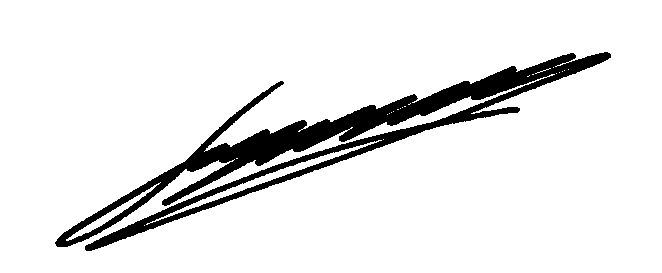 Директор Департаменту								В. Буняк Н. Москальчук  56-26-48 С. Вдовиченко  56-25-15Додаток 1до наказу Департаменту освітиВінницької міської ради від 18.01.2016 р. № 24Положення про міський конкурс молодих педагогів  “Надія-2016”ЗАГАЛЬНІ ПОЛОЖЕННЯ	Міський конкурс молодих педагогів «Надія-2016» (далі – Конкурс) проводиться Департаментом освіти Вінницької міської ради та міським методичним кабінетом з метою постійного залучення до творчої, пошукової діяльності молодих вчителів, виявлення талановитих, творчих молодих спеціалістів, підвищення їх педагогічної майстерності та інноваційної культури, формування громадського уявлення про сучасного молодого педагога та створення позитивного іміджу педагогічних працівників, що сприяє відродженню нової національної системи освіти в цілому. УЧАСНИКИ КОНКУРСУ1. Участь у Конкурсі на добровільних засадах можуть брати молоді педагоги та педагоги-організатори загальноосвітніх навчальних закладів міста всіх типів власності за основним місцем роботи (1 від закладу), які мають відповідну фахову освіту, стаж педагогічної роботи від 2-х до 3-х років і не були учасниками даного Конкурсу в попередні роки.2. Для участі у ІІ (міському) турі Конкурсу учасники подають у міський методичний кабінет супровідні й конкурсні матеріали:   - особисту заяву (додаток 4);- інформаційну картку учасника конкурсу (додаток 5);- відгук  про педагогічну діяльність учителя (складає адміністрація школи);-  розробку «Мій найкращий урок» (для вчителів) або «Мій найкращий     виховний захід» (для педагогів-організаторів) з повним дидактичним   забезпеченням.Власну фотографію (портрет), інформаційну картку учасники конкурсу розміщують у Творчій майстерні вчителя (dorobok.edu.vn.ua) у розділі «Конкурсні матеріали» під назвою «Надія-2016» до 29.02.2016. Порядок  проведення  конкурсуКонкурс проводиться у два тури:І тур – шкільний (з 01.02.2016  по 26.02.2016 р.), за результатами якого визначається один переможець від закладу освіти, що надалі бере участь у ІІ турі.ІІ тур – міський (з 01.03.2016 по 22.04.2016) проводиться в чотири етапи:І етап 01.03.2016 –  реєстрація учасників Конкурсу відповідно до поданих документів (ММК, каб. №3, методист з навчальних дисциплін С.І.Вдовиченко);01-03.03.2016 –  ознайомлення членів журі з документами  конкурсантів (ММК); оцінювання розробок уроків (виховних заходів – для педагогів-організаторів). 		ІІ етап Урочисте відкриття конкурсу09.03.2016 –  конкурсне випробування «Експрес-презентація «Педагогічний дебют» (5-7 хв.) –  ММК, актова зала.               ІІІ етап15.03.2016 – конкурсне випробування «Інтерактив» (15-20 хв) –  ММК, актова зала, із членами журі.ІVетап 18.03.2016 – конкурсне випробування «Фаховий іспит» (45 хв)  –  ММК, конференцзала.Vетап 11.04.-20.04.2016 – конкурсне випробування «Урок». До конкурсного випробування допускаються учасники, визначені членами журі за підсумками І- ІVетапів.22.04.2016 –  вручення сертифікатів учасникам конкурсу; визначення переможців конкурсу (ММК, актова зала). КЕРІВНИЦТВО КОНКУРСОМКерівництво Конкурсом “Надія-2016”, підведення підсумків, визначення переможців здійснює журі, яке на всіх етапах оцінює діяльність педагогів за такими критеріями:загальна висока культура та ерудиція;професійні фахові знання;рівень педагогічної майстерності вчителя;знання основ педагогіки, психології;володіння методикою викладання;здатність продукувати власні оригінальні ідеї;творчий підхід до використання   інноваційних  педагогічних  технологій;    організаторські та комунікативні якості.За результатами конкурсних випробувань І-ІVетапів члени журі визначають учасників V-го етапу;  за результатами конкурсних випробувань І-Vетапів члени журі визначають переможців конкурсу. Якщо за підсумками конкурсу декілька учасників набрали однакову кількість балів, переможцем стає той, хто набрав більшу кількість балів за конкурсне випробування «Урок». У цьому випадку рішення журі оформляється відповідним протоколом.ПІДСУМКИ КОНКУРСУУсі учасники конкурсу молодих педагогів «Надія» отримують сертифікати про участь у конкурсі (22.04.2016, ММК, актова зала). УРОЧИСТЕ НАГОРОДЖЕННЯ  ПЕРЕМОЖЦІВ         Офіційне нагородження переможців ІІ (міського) туру конкурсу «Надія-2016» відбудеться  урочисто 12.05.2016 в  рамках міської акції «Ярмарок фахових сподівань» загальноміського проекту «Ім’я в освіті міста» за участю педагогічної громадськості та засобів масової інформації.  Додаток 2до наказу Департаменту освітиВінницької міської ради від 18.01.2016 р. № 24Оргкомітет міського етапу конкурсу молодих педагогів «Надія - 2015»             Додаток 3до наказу Департаменту освітиВінницької міської ради від 18.01.2016 р. № 24МЕТОДИЧНІ РЕКОМЕНДАЦІЇ щодо оформлення та змісту супровідних та конкурсних матеріалівучасників ІІ (міського ) туру конкурсу молодих педагогів «Надія-2016»Супровідні та конкурсні матеріали подаються відповідно до поданого у наказі переліку і оформляються на паперових та електронних носіях. Матеріали в електронному варіанті подаються на компакт-диску із зазначенням на ньому прізвища, імені та по батькові учасника конкурсу та закладу, який він представляє.  Підставою для реєстрації учасника ІІ (міського) туру конкурсу молодих педагогів «Надія -2016» є розміщення матеріалів конкурсанта у Творчій майстерні вчителя (dorobok.edu.vn.ua) та подання до оргкомітету повного комплекту документів.Заява вчителя про участь у конкурсіУчитель власноруч пише заяву на ім’я голови  оргкомітету ІІ (міського) туру конкурсу молодих педагогів «Надія-2016», у якій обов’язково  вказує: "З умовами організації і проведення конкурсу ознайомлений (а) і погоджуюсь " (додаток 4).Інформаційна картка учасника конкурсуУчитель заповнює інформаційну картку учасника Конкурсу встановленого зразка  і засвідчує  особистим підписом (додаток 5).Конкурсне випробування «Експрес-презентація «Педагогічний дебют» (5-7 хв)Орієнтовна схема конкурсного випробування «Експрес-презентація «Педагогічний дебют» відповідає пунктам Інформаційної картки учасника конкурсу. Технічні рекомендації щодо оформлення мультимедійних презентацій містяться на сайті ММК mmk.edu.vn.ua/ у розділі «Методична робота». Критерії оцінювання конкурсного випробування «Експрес-презентація «Педагогічний дебют»:змістовність;володіння фаховою термінологією;оригінальність форми презентації (відео-, аудіосупровід тощо);ораторська, акторська майстерність (емоційність, публічність, володіння голосом, жести, міміка);ерудованість;взаємодія з аудиторією (зоровий, слуховий контакт, використання засобів активізації уваги аудиторії); дотримання технічних вимог до оформлення слайдів (кольори, кегль, текст, ілюстрації).Конкурсне випробування «Інтерактив» (з членами журі – 15-20 хв)Конкурсне випробування «Інтерактив» - організація навчально-виховної діяльності шляхом використання інтерактивних методів.Критерії оцінювання «Інтерактиву»:актуальність теми й змісту;оригінальність проведення (форми, засоби, прийоми);продуктивність використання методу (обмін ідеями, можливість здобуття нових знань, розвиток умінь і навичок);застосування власних інновацій;ерудованість;залучення учасників «Інтерактиву» до активної діяльності;створення комфортних умов для взаємодії учасників;професійне спілкування з аудиторією (емоційність, взаєморозуміння, тактовність);раціональне використання визначеного часу.Конкурсне випробування «Фаховий іспит» (45 хв)Містить 25 завдань з педагогіки, психології, загальної методики та нормативно-правових актів у галузі освіти.Конкурсне випробування «Урок»Проводиться відповідно до календарного планування (виховний захід – для педагогів-організаторів) на базі навчального закладу, у якому працює конкурсант.Додаток 4до наказу Департаменту освітиВінницької міської ради від 18.01.2016 р. № 24Заява вчителя про участь у конкурсі  «Надія-2016»                        Голові оргкомітету другого (міського) туру конкурсу молодих педагогів «Надія-2016» Москальчук Н.І.________________________________(ПІБ – повністю)_________________________________________(посада, місце роботи)________________________________ЗАЯВА Прошу дозволити мені брати участь у другому (міському) турі                                                                                                                                                              конкурсу молодих педагогів «Надія-2016». З умовами Конкурсу ознайомлений(а) і погоджуюсь._________________                                                                  _________________         (Дата)                                                                                                                       (Підпис)Додаток 5до наказу Департаменту освітиВінницької міської ради від 18.01.2016 р. № 24Електронна інформаційна картка учасника конкурсу «Надія-2016»№п/пПрізвище, ім’я, по батьковіМісце роботиКонтактні телефониПосадаГолова оргкомітетуГолова оргкомітетуГолова оргкомітетуМоскальчук Наталія ІванівнаМіський методичний кабінет56-26-48Завідувач ММКЧлени оргкомітету:Члени оргкомітету:Члени оргкомітету:Вдовиченко Софія Іванівна Міський методичний кабінет56-25-15Методист з навчальних  дисциплін ММКПобережна Ірина ВіталіївнаМіський методичний кабінет56-25-15Методист з навчальних дисциплін та виховної роботи ММКБалабан Роман АнатолійовичМіський методичний кабінет67-21-36Методист з навчальних  дисциплін ММККритерії оцінюванняПоказникиФаховакомпетентністьҐрунтовні педагогічні та дидактичні знанняФаховакомпетентністьНауковість викладення навчального матеріалуФаховакомпетентністьДоступність викладення навчального матеріалуФаховакомпетентністьВикористання інноваційних педагогічних технологій (інформаційно-комунікаційних тощо)ФаховакомпетентністьЗастосування власних інноваційних розробокМетодична компетентністьВільне володіння навчальним матеріаломМетодична компетентністьАктивізація пізнавального інтересу учнівМетодична компетентністьОрганізація самостійної діяльності учнів на уроціМетодична компетентністьОб’єктивне оцінювання навчальних досягненьМетодична компетентністьДосягнення мети й завдань урокуПсихолого-педагогічна компетентністьУправління навчально-пізнавальною діяльністю учнівПсихолого-педагогічна компетентністьВикористання психологічних навичок і прийомівПсихолого-педагогічна компетентністьІндивідуальний підхід до учнівПсихолого-педагогічна компетентністьВміння розподіляти увагу (свою й учнів)Психолого-педагогічна компетентністьРозуміння емоційного стану учнівОсобистісні якостіВисока культура мовлення і комунікабельністьОсобистісні якостіЕмпатійність та доброзичливістьОсобистісні якостіРефлексивністьОсобистісні якостіКреативністьОсобистісні якостіЕрудиціяФотопортрет10х15Прізвище, ім’я, по батьковіЯкі вищі навчальні заклади закінчили, у якому році, спеціальність за дипломомПедагогічний стаж роботиМісце роботи (найменування навчального закладу відповідно до статуту)ПосадаКласи, в яких викладаєтеПедагогічне кредоПедагогічне кредоФорми,  методи, прийоми навчання та інноваційні технології, що використовуєте (перерахувати)Форми,  методи, прийоми навчання та інноваційні технології, що використовуєте (перерахувати)Посилання на власний Інтернет-ресурс (якщо є)Фотопогляд (5 сюжетних фотографій, що відображають педагогічну діяльність)Фотопогляд (5 сюжетних фотографій, що відображають педагогічну діяльність)